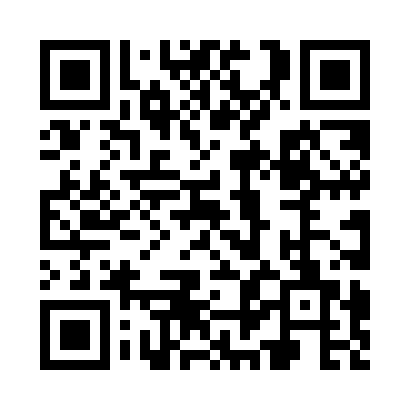 Ramadan times for Crabbs, Missouri, USAMon 11 Mar 2024 - Wed 10 Apr 2024High Latitude Method: Angle Based RulePrayer Calculation Method: Islamic Society of North AmericaAsar Calculation Method: ShafiPrayer times provided by https://www.salahtimes.comDateDayFajrSuhurSunriseDhuhrAsrIftarMaghribIsha11Mon6:166:167:271:214:417:157:158:2612Tue6:146:147:251:204:427:167:168:2713Wed6:136:137:241:204:427:177:178:2814Thu6:116:117:221:204:437:187:188:2915Fri6:106:107:211:204:437:197:198:3016Sat6:086:087:201:194:447:207:208:3117Sun6:076:077:181:194:447:217:218:3218Mon6:056:057:171:194:447:217:218:3319Tue6:046:047:151:184:457:227:228:3420Wed6:026:027:141:184:457:237:238:3521Thu6:006:007:121:184:467:247:248:3622Fri5:595:597:111:184:467:257:258:3723Sat5:575:577:091:174:467:267:268:3824Sun5:565:567:081:174:477:277:278:3925Mon5:545:547:061:174:477:287:288:4026Tue5:535:537:051:164:477:297:298:4127Wed5:515:517:031:164:487:307:308:4228Thu5:495:497:021:164:487:307:308:4329Fri5:485:487:001:154:487:317:318:4430Sat5:465:466:591:154:487:327:328:4531Sun5:445:446:571:154:497:337:338:461Mon5:435:436:561:154:497:347:348:472Tue5:415:416:541:144:497:357:358:483Wed5:405:406:531:144:507:367:368:494Thu5:385:386:511:144:507:377:378:505Fri5:365:366:501:134:507:387:388:516Sat5:355:356:481:134:507:387:388:527Sun5:335:336:471:134:517:397:398:538Mon5:325:326:451:134:517:407:408:549Tue5:305:306:441:124:517:417:418:5510Wed5:285:286:431:124:517:427:428:56